Blessed Two’s Lesson Plan 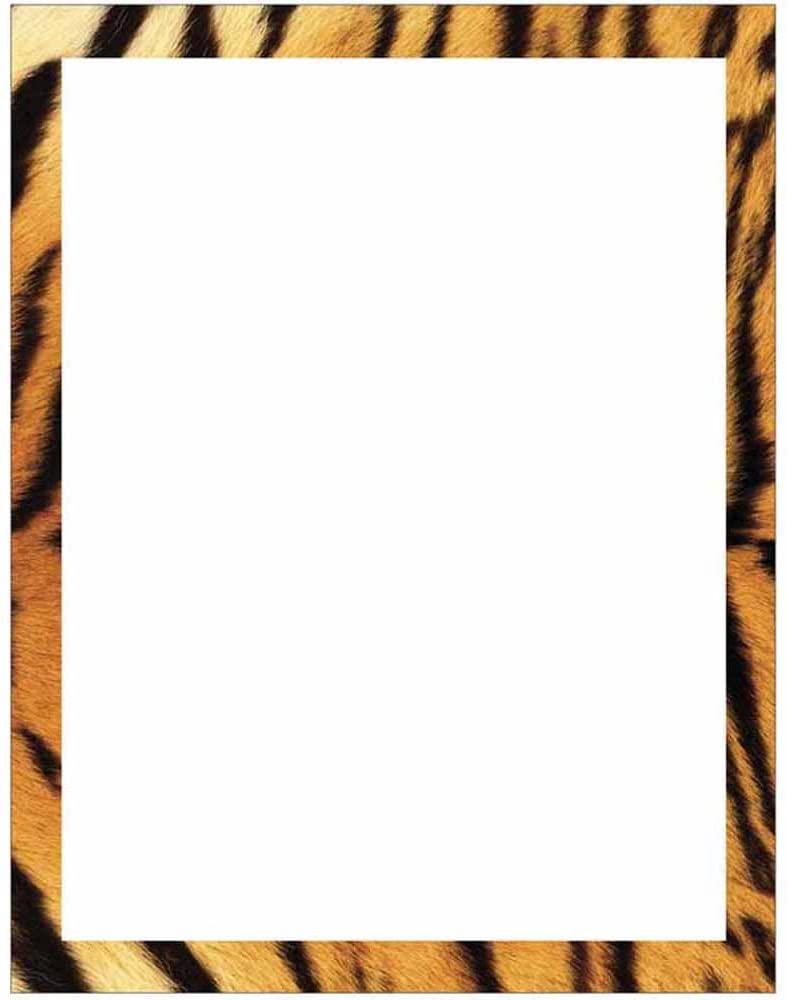 Week of: June 22nd- 26th, 2020Lesson of the Week: We Discover Zoo AnimalsBible story(s): Noah Cared for the Animals (Genesis 6:9-10)Color: Pink   Shape: Heart   Number: 4   Letter : LlMONDAYTUESDAYWENDESDAYTHURSDAYFRIDAYArtDesigning a Zoo MuralDesigning a Zoo MuralFilling Noah’s BoatFilling Noah’s BoatDrawing with Crayon ChunksBlock CenterRunning a ZooRunning a ZooFinding the AnimalsFinding the AnimalsListening and LearningBooks & ListeningMatching Animals to Pictures Matching Animals to PicturesRecording Animal SoundsRecording Animal SoundsRhyming and LaughingHome LivingRolling Out the AnimalsRolling Out the AnimalsMaking ZoowichesMaking ZoowichesArranging FlowersMusic CenterWalking the Circus TightropeWalking the Circus TightropeStopping and Going to MusicStopping and Going to MusicPlaying Kazoos in a Zoo BandNature CenterListening to the Sleeping BearListening to the Sleeping BearDesigning Our Own ZooDesigning Our Own ZooGoing on a SafariPuzzles & ManipulativesSorting Animal TypesSorting Animal TypesMatching with Animal SticksMatching with Animal SticksSolving Postcard PuzzlesKindness CurriculumLet’s Talk About FriendshipLet’s Talk About FriendshipFishing for FriendsFishing for FriendsReview Friendship